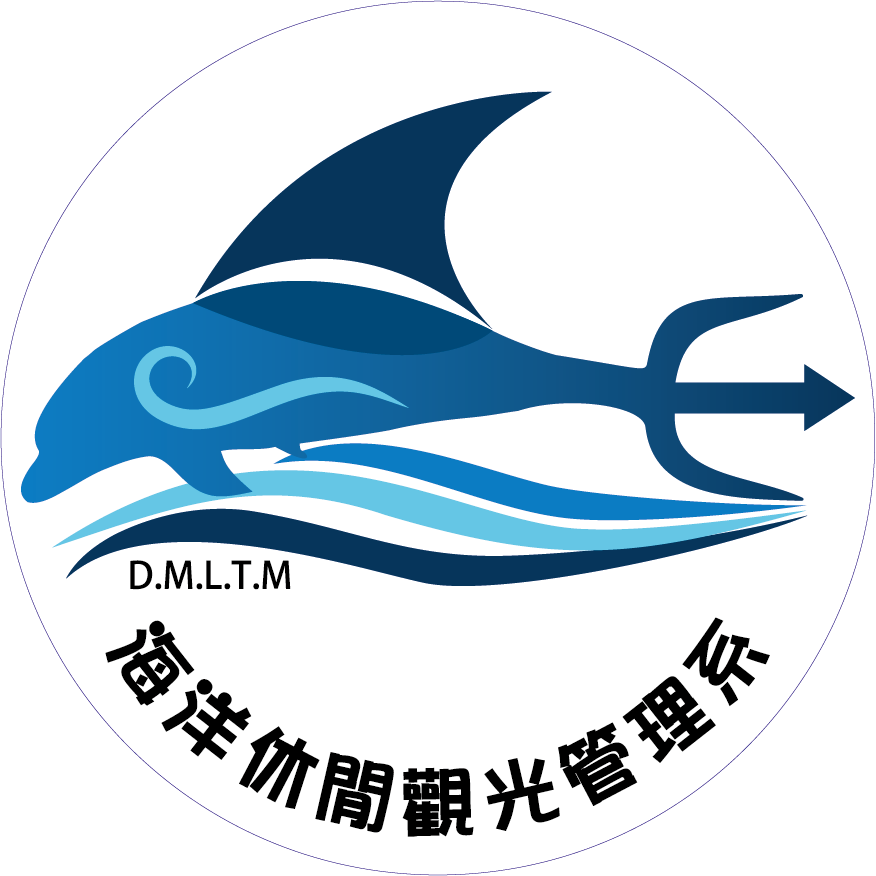 台北海洋科技大學 海洋休閒觀光管理系學生校外實習週誌台北海洋科技大學 學生校外實習週誌（若頁面不足，請自行增加）                   填表日期：   　年   月   日班　　級學　　號姓　　名聯絡電話導　　師聯絡電話輔導教師聯絡電話實習單位實習年度　　　　學年度　第　　　學期　　　　學年度　第　　　學期　　　　學年度　第　　　學期姓名姓名學制科系班級班級學號性別  □ 男 □ 女實習機構實習機構部門實習輔導教師實習課程名稱實習課程名稱學分數實習類型□暑期校外實習  □學期校外實習□學年校外實習□海外校外實習□其他校外實習：       實習期間實習期間 自  年   月  日至
     年   月  日止實習時數小時實習類型□暑期校外實習  □學期校外實習□學年校外實習□海外校外實習□其他校外實習：       工作記事及心得週誌期間民國  年  日  月  日  至  年  月  日週誌期間民國  年  日  月  日  至  年  月  日週誌期間民國  年  日  月  日  至  年  月  日週誌期間民國  年  日  月  日  至  年  月  日週誌期間民國  年  日  月  日  至  年  月  日週誌期間民國  年  日  月  日  至  年  月  日工作記事及心得工作記事及心得工作記事及心得工作記事及心得姓名姓名學制科系班級班級學號性別  □ 男 □ 女實習機構實習機構部門實習輔導教師實習課程名稱實習課程名稱學分數實習類型□暑期校外實習  □學期校外實習□學年校外實習□海外校外實習□其他校外實習：       實習期間實習期間 自  年   月  日至
     年   月  日止實習時數小時實習類型□暑期校外實習  □學期校外實習□學年校外實習□海外校外實習□其他校外實習：       工作記事及心得週誌期間民國  年  日  月  日  至  年  月  日週誌期間民國  年  日  月  日  至  年  月  日週誌期間民國  年  日  月  日  至  年  月  日週誌期間民國  年  日  月  日  至  年  月  日週誌期間民國  年  日  月  日  至  年  月  日週誌期間民國  年  日  月  日  至  年  月  日工作記事及心得工作記事及心得工作記事及心得工作記事及心得評閱實習輔導教師評閱意見成績請簽章